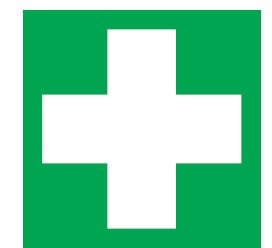 4.07.4Category 7 Medical Kit4.04.9 ContentsSoluble Aspirin – Cardiac		20		Use by Disposable Gloves			24Crepe Bandages (75mm x 2.4m)	  2 		Use by Non-Adherent Dressing		  2		Use by Bandaids				20		Use by Normal Saline (30mL)		  5		Use by Sunscreen (250mL)			  1		Use by Stainless Steel Scissors		  1CPR Mask				  1	Elastoplast				  1		Use by	Emergency Blanket			  1 